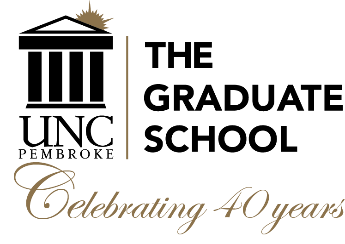 AGENDAUNCP Graduate Council MeetingMonday, March 18, 2019, 3:00 p.m.UC Annex 203Approval of the Agenda Approval of the Minutes from February 18, 2019 MeetingGraduate Faculty Nominations Proposals: COURSEBUSINESSNew Course Proposal – FIN 5260 (Bank Management and Financial Services) The class will examine management problems and policies of banks. The material to be covered will include: balance sheet management (liquidity, liabilities, spread management, and investment management), capital adequacy, cost of funds, bank profitability, planning and management systems, and the regulatory environment. PREREQ: FIN 5200 Managerial FinanceRationale: One of the primary objectives of this course is to provide managers, or those aspiring to that level, with the understanding required to manage bank and financial institution in making process effectively. New Course Proposal – FIN 5400 (Corporate Finance) Students will be taught how financial decisions are taken (conceptual framework, objectives, tools, and consequences) and how financial decisions are often constrained and partially determined by the financial position of a company and value considerations. Rationale: Course is designed for students who pursue a career in corporate finance and will be dealing with the company’s financial direction and therefore, need to have a solid foundation that will allow them to understand increasingly sophisticated financial topics. HISTORYNew Course Proposal – HST 5740 (Introduction to Public History)A hands-on introduction to the work of public historians, including physical and digital preservation and exhibition, oral history, archives management, historical editing and publishing, historical site management, marketing and public relations, and securing grants and donors. The graduate section of this course will also include an exploration of the origins and development of Public History as a distinct discipline, and will require a self-directed final project that reflects their long-term career goals.Rationale: Many of our graduate SSE students are working teachers and are looking for courses that will focus on applying historical knowledge in public settings, which is a key component of this class. SSE graduate students may also be interested, long-term, in working as museum educators instead of standard K-12 classroom environments, so this would be an ideal fit. New Course Proposal – HST 5840 (Public History Internship)An internship experience in one of several public history venues in UNCP’s service region. 12 hours/week under professional supervision. The student will meet with the faculty supervisor three times throughout the semester, produce bi-weekly reflection papers, and  be evaluated by the internship site supervisor. 3 semester hours. PREREQ: instructor permission.Rationale: Students in our MAT in Social Studies Education program have expressed interest in a broad range of careers outside of traditional 6-12 classroom teaching.Proposals: PROGRAMBUSINESSProgram Revision Proposal – Professional Enhancement catalog listings for MBA programChange Professional Enhancement courses in the catalog from a course-by-course listing to:Professional Enhancement courses can be any 5000 level or above courses not required as part of a core or concentration with the following prefixes: BUS, ACC, ACCS, BLAW, BLWS, DSC, DSCS, ECN, ECNS, FIN, FINS, ITM, ITMS, MGT, MGTS, MKT, MKTS.In addition to the courses listed as Professional Enhancement courses, students may choose courses from another graduate program with permission from the MBA Director.Rationale: This change will make it easier to manage the catalog as courses are added or deleted from the MBA Curriculum. Program Revision Proposal – MBA Financial Services ConcentrationWe propose to amend the MBA Financial Services concentration. Our amended concentration will include the following 12 hours:FIN 5020 (Personal Financial Planning)FIN 5210 (Investment Analysis) – Prereq: FIN 5200 or instructor’s permissionFIN 5260 (Bank Management and Financial Services) – Prereq: FIN 5200 or Instructor’s permission1 Elective to be chosen from MKT 5450 (Services Marketing), DSC 5190 (Data Analytics for Business), MGT 5300 (Human Resources Management), BLAW 5280 (Legal Issues for Managers), MGT 5290 (Entrepreneurship),  ACC 5520 (Tax Implications of Business Decisions)Rationale: This new format allows students to graduate with a minimum of 12 graduate hours in finance, more closely resembles the proposals put forth by Management and Economics concentrations, and strengthen the Financial Services concentration.New Program Proposal – MBA with Finance Concentration We propose to create a new concentration in the MBA program. This new concentration would be known as an MBA with a Finance concentration. Our new concentration will include the following 12 hoursFIN 5210 (Investment Analysis) – Prereq: FIN 5200 or instructor’s permissionFIN 5260 (Bank Management and Financial Services) – Prereq: FIN 5200 or Instructor’s permissionFIN 5400 (Corporate Finance) – Prereq: FIN 5200 or Instructor’s permission1 Elective to be chosen from 5020 (Personal Financial Planning) or FIN 5050 (Behavioral Finance)Rationale: Given the feedback we have received from both Academic Partnerships and the MBA Director, we feel that students would benefit from having another finance concentration they can acquire, particularly for those students that are looking beyond a career in financial services. SOCIAL STUDIESProgram Revision Proposal – Social Studies Education, History Concentration, M.A. (30 hrs.)Rationale: Align program with Master’s degree in the field of teaching, reduces numbers of hours to degree completion and make us more competitive with other face-to-face programs. Social Studies Pedagogy Core: 15 Sem. Hrs. EDN 5490 Effective Educational LeadershipEDN 5660 Applied Educational ResearchHST 5000 Historical MethodsSSE 5600 Teaching and Learning with Primary SourcesSSE 5750 Social Studies Curriculum TransformationHistory Concentration: 15 Sem. Hrs. 15 credit hours of graduate HST or HSTS coursework.  Program Revision Proposal – SS Ed, Social Sciences Concentration, M.A. (30 hrs.)Rationale: To create an interdisciplinary option for prospective students. While this program is similar to the existing MAT, the MAT is for initial licensure only. This degree would allow teachers of civics and other social science discipline to pursue an advanced licensure degree that offers coursework in alignment with their primary teaching area. Social Studies Pedagogy Core: 15 Sem. Hrs. EDN 5490 Effective Educational LeadershipEDN 5660 Applied Educational ResearchHST 5000 Historical MethodsSSE 5600 Teaching and Learning with Primary SourcesSSE 5750 Social Studies Curriculum TransformationSocial Science Core: 15 Sem. Hrs. Integrated Social Sciences: 9 Sem. Hrs. 9 credits of graduate coursework in Political Science, Sociology, American Indian Studies, Economics, and/or GeographyElectives: 6 Sem. 6 credits of graduate coursework in History, Library Science, Education, and/or ReadingGraduate School Items/Report2019 Research Symposium– Monday, April 1st –over 130 registrants for Open House!Program dismissal, but not Graduate School dismissal: for discussionRecruitmentUnfinished/New Business Announcements/RemindersAnnouncementsFaculty renewalsGrad Council Meetings for 18-19 academic year (UC Annex room 203 at 3:00 pm): April 15 of 2019Application Deadlines:October 1 for spring 20 graduationGraduate School Spring Commencement, May 3, 20192019 Research Symposium: Monday, April 1, 2019Last Meeting of 2018-19:  Monday, April 15, 2019, 3:00, UC Annex Room 203LastFirstDegreeDeptProgramStatusCampbellKaitlinPhDBiologyScience EdFullYoungErikaPhDBiologyScience EdAdjunctWaltonDavidPhDHistorySocial Studies EdFullMizeJamiePhDHistorySocial Studies EdFullBryanAnnaMSNNursingNursingProf AffiliateOviedoAstridPhDNursingNursingFullClinkscalesJowanaPhDNursingNursingFullMorganPamelaMSNNursingNursingProf AffiliatePilarczykRosemarieMSNNursingNursingProf AffiliateTaylorCarolineMAKinesiologyAthletic TrainingProf Affiliate